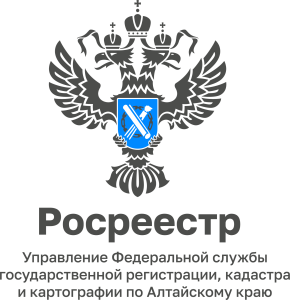 08.09.2022Сельхозземли: первым делом извещаем, затем продаемАлтайский край - регион широких возможностей для развития сельскохозяйственной деятельности аграриев. Каждый день на его территории совершаются сделки по отчуждению земельных участков из земель сельскохозяйственного назначения - земельные участки продают, меняют, передают в качестве отступного и т.д. Тоже планируете продать земельный участок сельскохозяйственного назначения? В таком случае Вы должны знать, что при его продаже должна быть обязательно соблюдена процедура преимущественного права покупки. Что же это за процедура? Обо всем по порядку.Преимущественным правом покупки земельных участков из земель сельскохозяйственного назначения обладают Алтайский край (как субъект Российской Федерации) и муниципальные образования Алтайского края.Таким образом, если Вы решили продать земельный участок из земель сельскохозяйственного назначения, первым делом о своем намерении Вы должны известить высший исполнительный орган государственной власти Алтайского края - Правительство Алтайского края и орган местного самоуправления. Извещение составляется в письменной форме, в нем обязательно указывается цена, размер, местоположение земельного участка и срок, до истечения которого должен быть осуществлен взаимный расчет, и вручается под подпись или направляется заказным письмом с уведомлением о вручении. Если в течение 30 дней со дня поступления извещения органы, обладающие преимущественным правом покупки, откажутся от покупки либо не уведомят (в письменной форме) Вас - продавца земельного участка о своей готовности приобрести Ваш земельный участок, Вы в течение года вправе продать его по цене не ниже той, которую Вы указали в извещении. Если вдруг решите продать земельный участок по более низкой цене, чем заявили ранее, или изменить существенные условия договора купли-продажи, по которому отчуждаете (продаете) земельный участок, Вам нужно будет заново пройти этапы процедуры соблюдения преимущественного права покупки.Как все мы знаем, земельные участки из земель сельскохозяйственного назначения отчуждаются не только по сделке купли - продажи. В практической жизни часто встречаются случаи, когда земельный участок отчуждается на основании других возмездных сделок - по договору мены или в качестве отступного. Сразу встает вопрос: если это не сделка по купле-продаже, нужно ли соблюдать процедуру преимущественного права покупки? Сейчас разберемся. Так как к договору мены применяются правила о купле-продаже, 
а отступное, по которому происходит передача права собственности 
на земельный участок из земель сельскохозяйственного назначения 
на возмездной основе, квалифицируется как договор купли-продажи, процедуру преимущественного права покупки при отчуждении такого земельного участка по договору мены или в качестве отступного также нужно соблюдать.Обращаем внимание, что сделка, совершенная без соблюдения процедуры преимущественного права покупки, признается ничтожной, и, как следствие, 
в Росреестре будет отказано в регистрации перехода права собственности.Начальник Межмуниципального Новоалтайского отдела Янькова А.Б.